石河子大学校园维修改造项目工程招标需提交的资料清单《石河子大学统一采购申请表》《第八师石河子市政府采购申请表》（进八师交易中心需要，进兵团交易中心不需要）石河子大学党委常委会议纪要或项目立项文件《石河子大学采购需求书》《采购人承诺书》施工蓝图1套（项目名称要求与统采表一致）《石河子大学***维修工程项目预算审计备案表》《石河子大学***维修工程项目招标控制价》《石河子大学***维修工程项目招标工程量清单》注：1、参考样板见附件。以上9项材料由项目维修申请单位提供，有不清楚之处请咨询后勤处维修科。3、9项资料准备完整后提交资产处工程招标管理办公室。资产管理处工程招标管理办公室                              2020.6.8.附件1、《石河子大学统一采购申请表》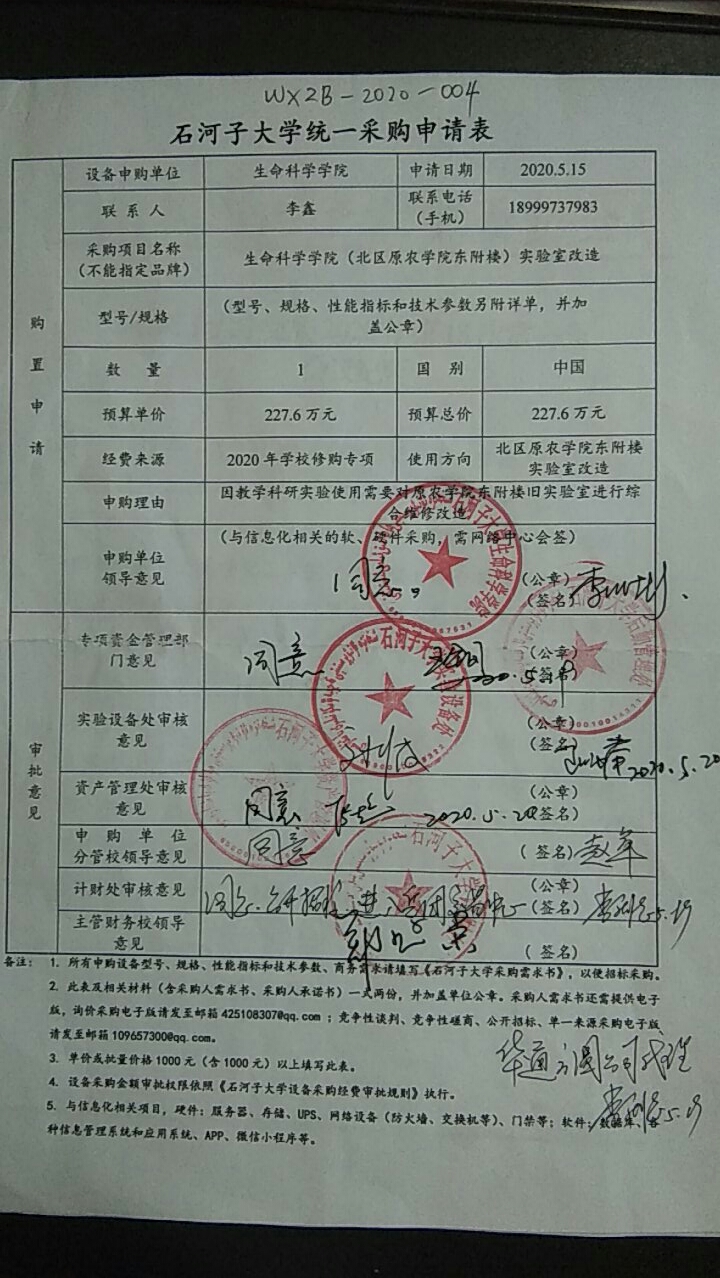 附件2、《第八师石河子市政府采购申请表》（进八师交易中心需要）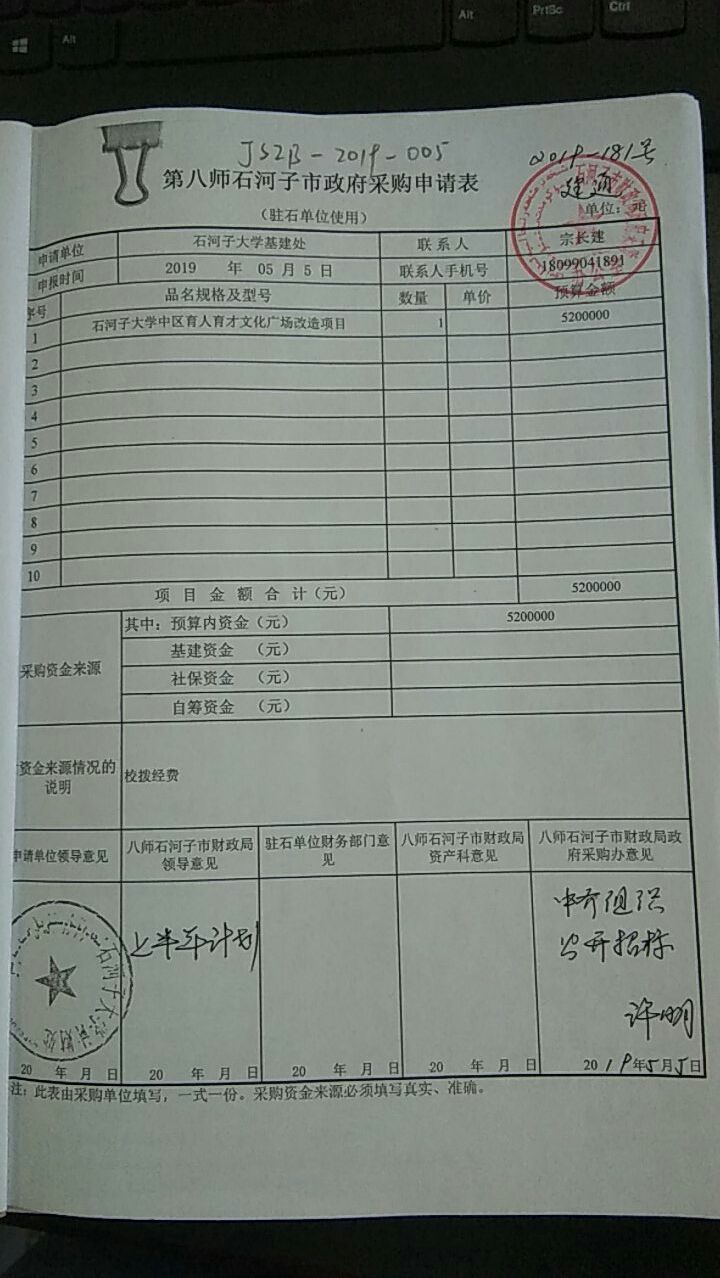 附件3、石河子大学党委常委会议纪要或项目立项文件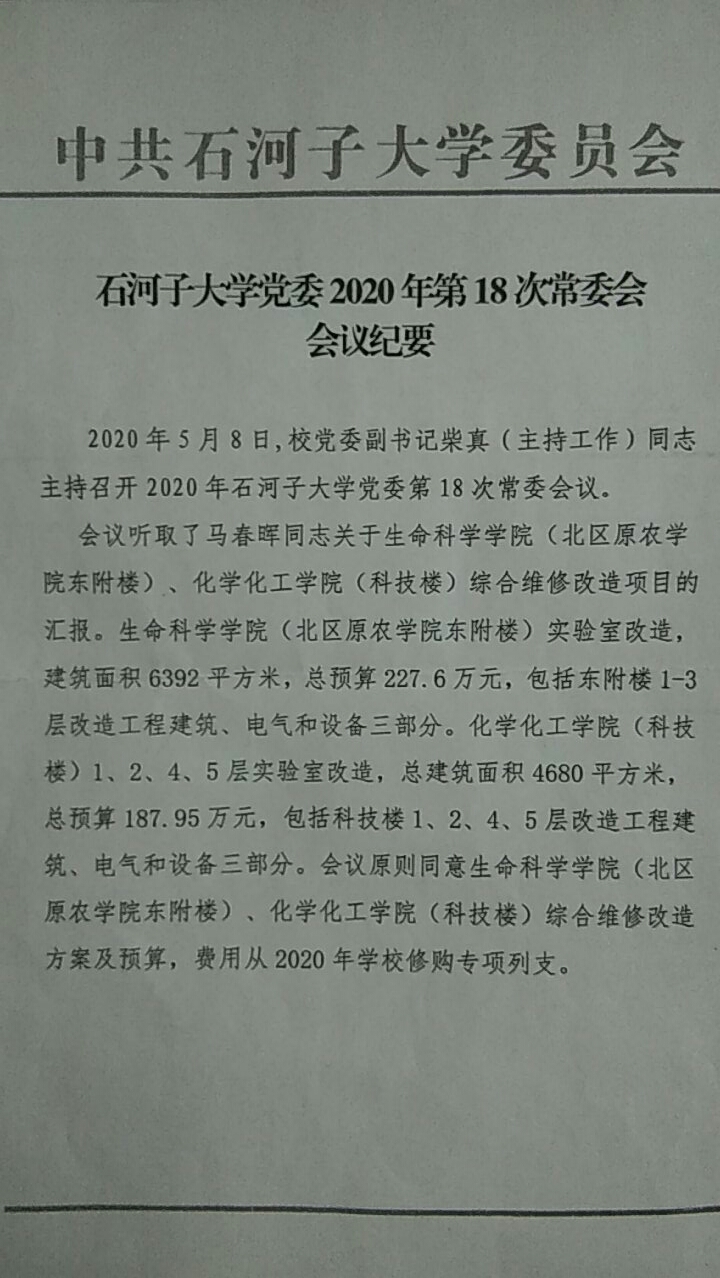 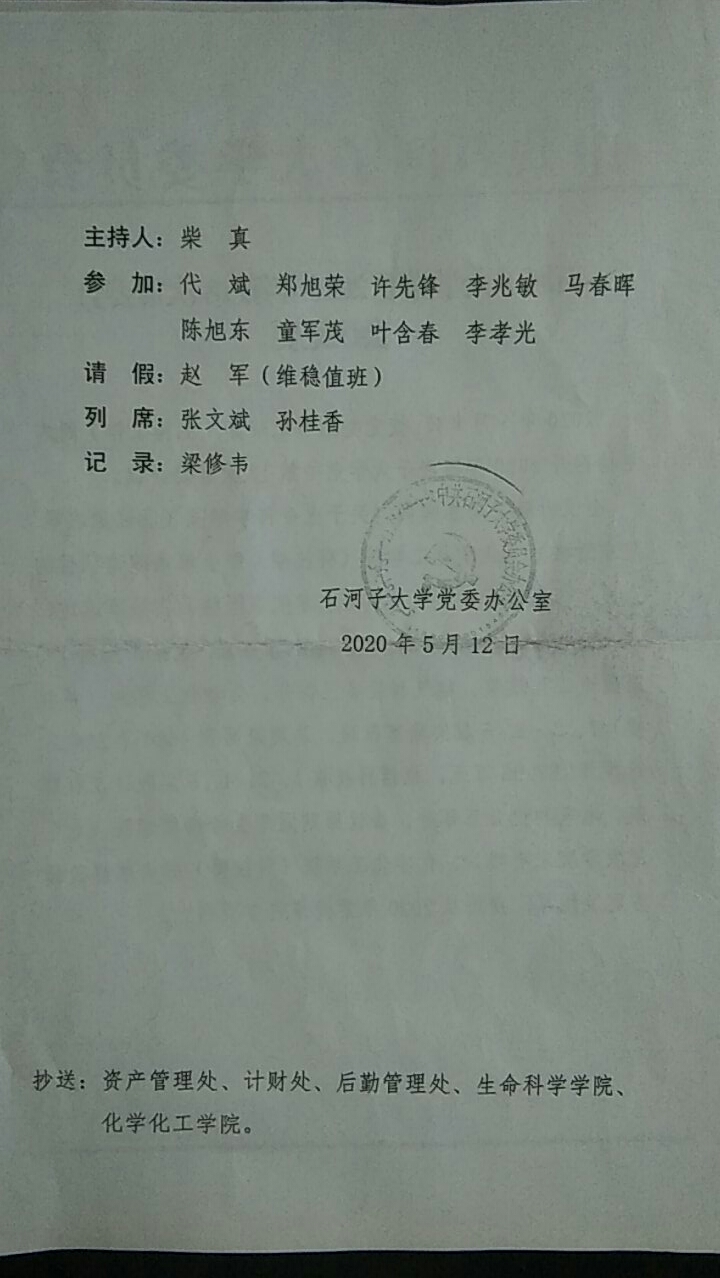 附件4、 《石河子大学采购需求书》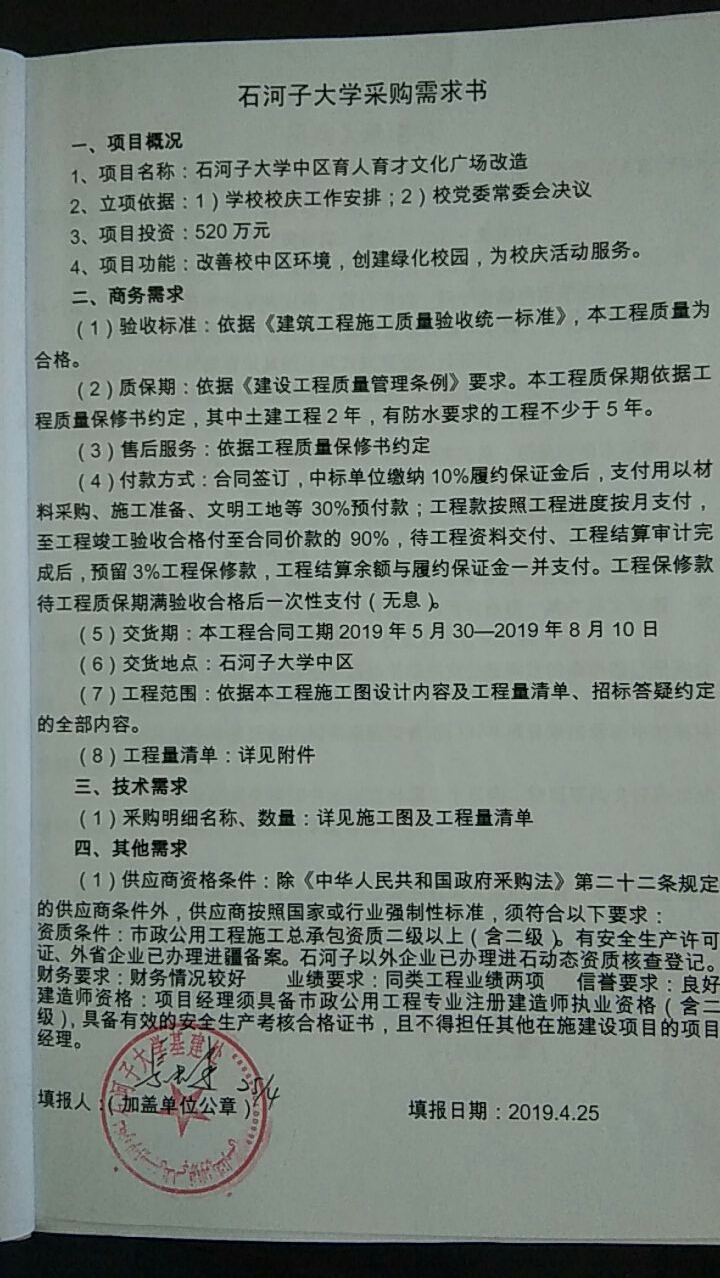 附件5、 《采购人承诺书》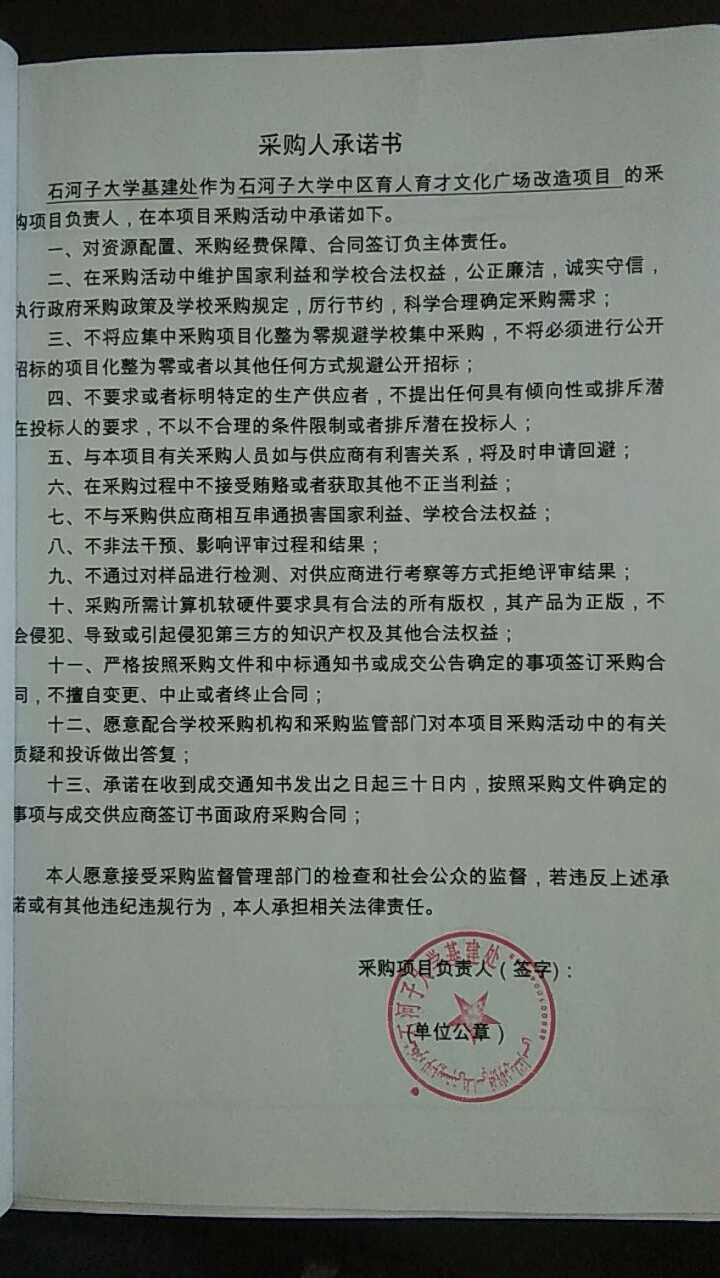 附件6、 施工蓝图1套（项目名称要求与统采表一致）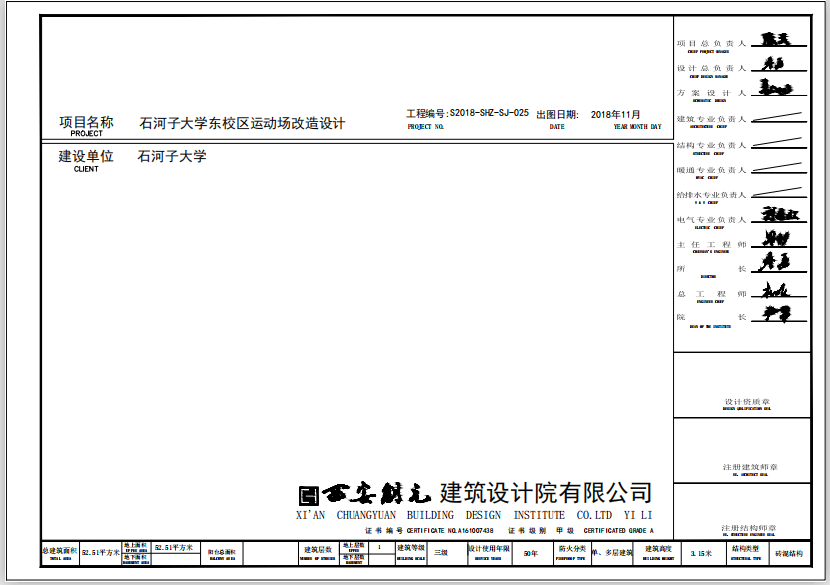 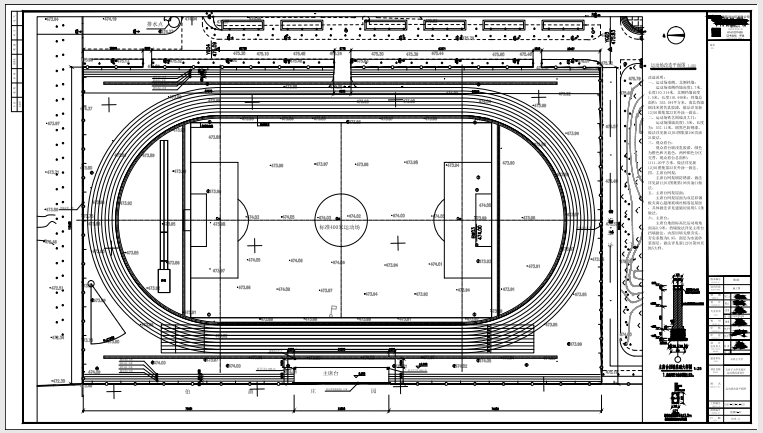 ......附件7、 《石河子大学***维修工程项目预算审计备案表》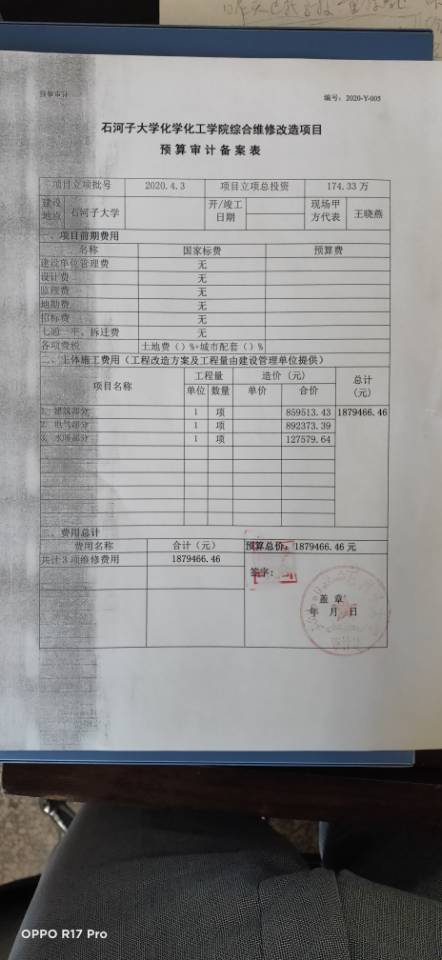 附件8、 《石河子大学***维修工程项目招标控制价》         （注：一定要有招标控制价编制说明）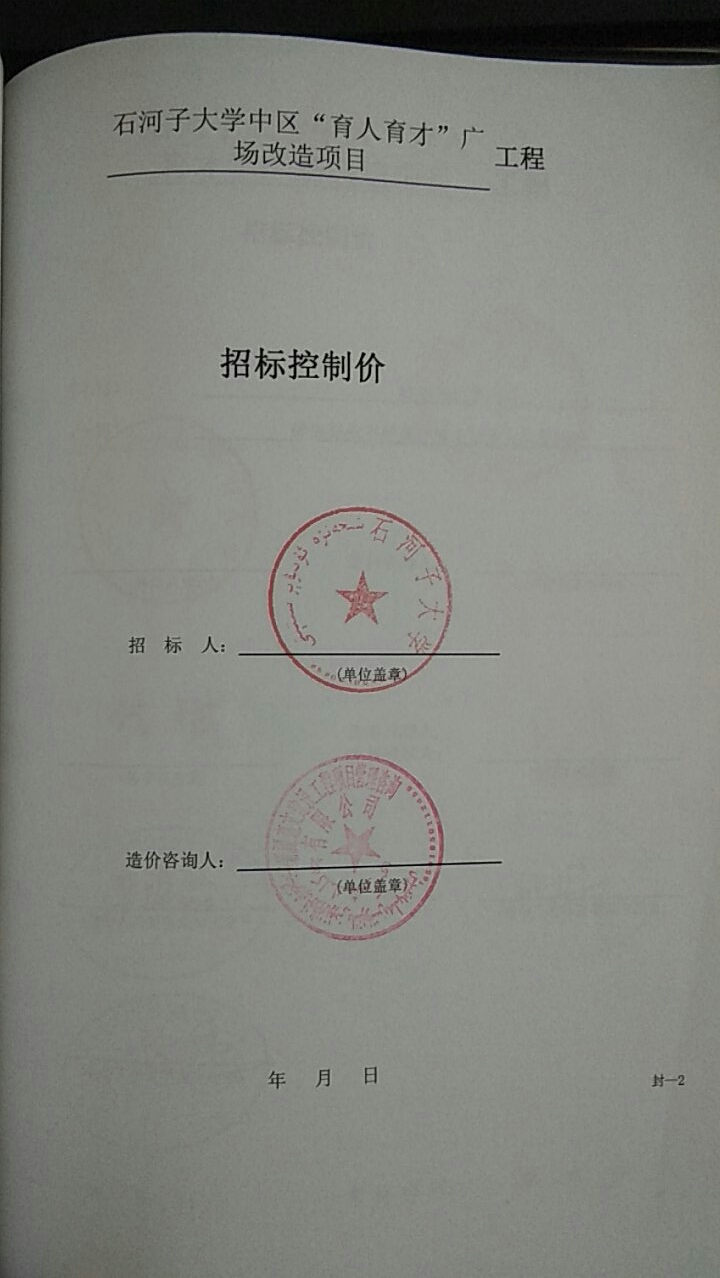 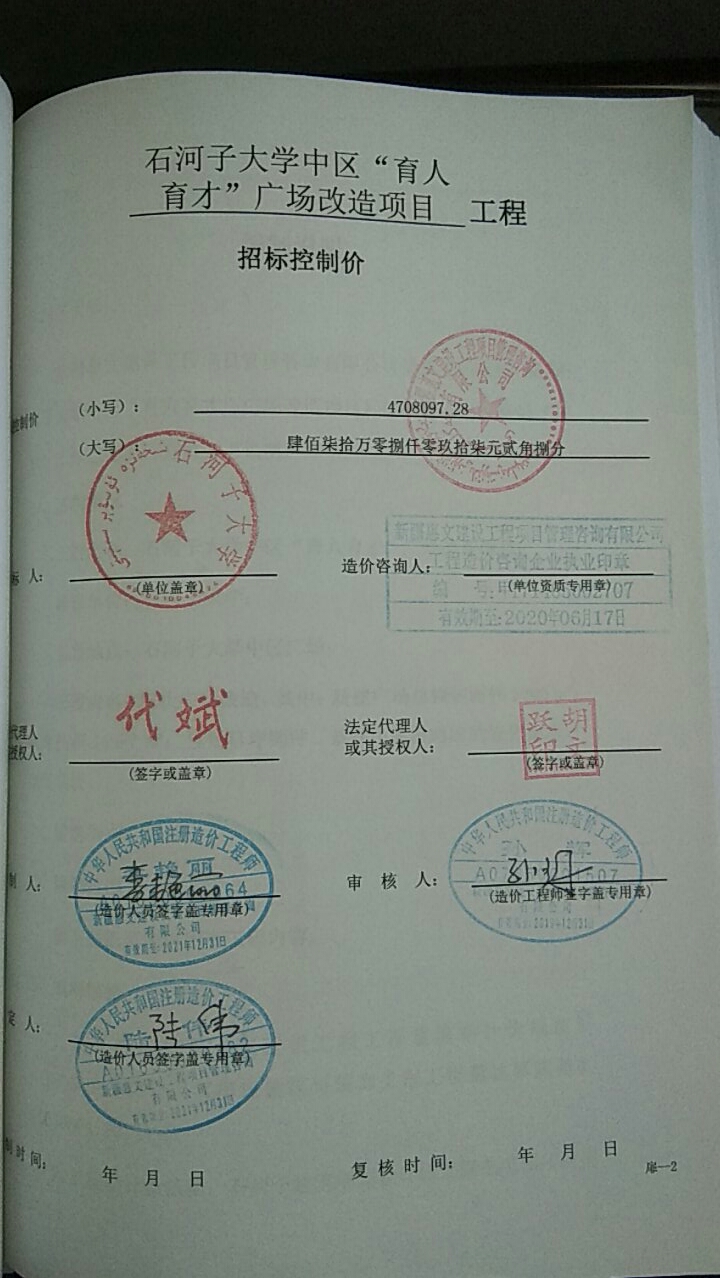 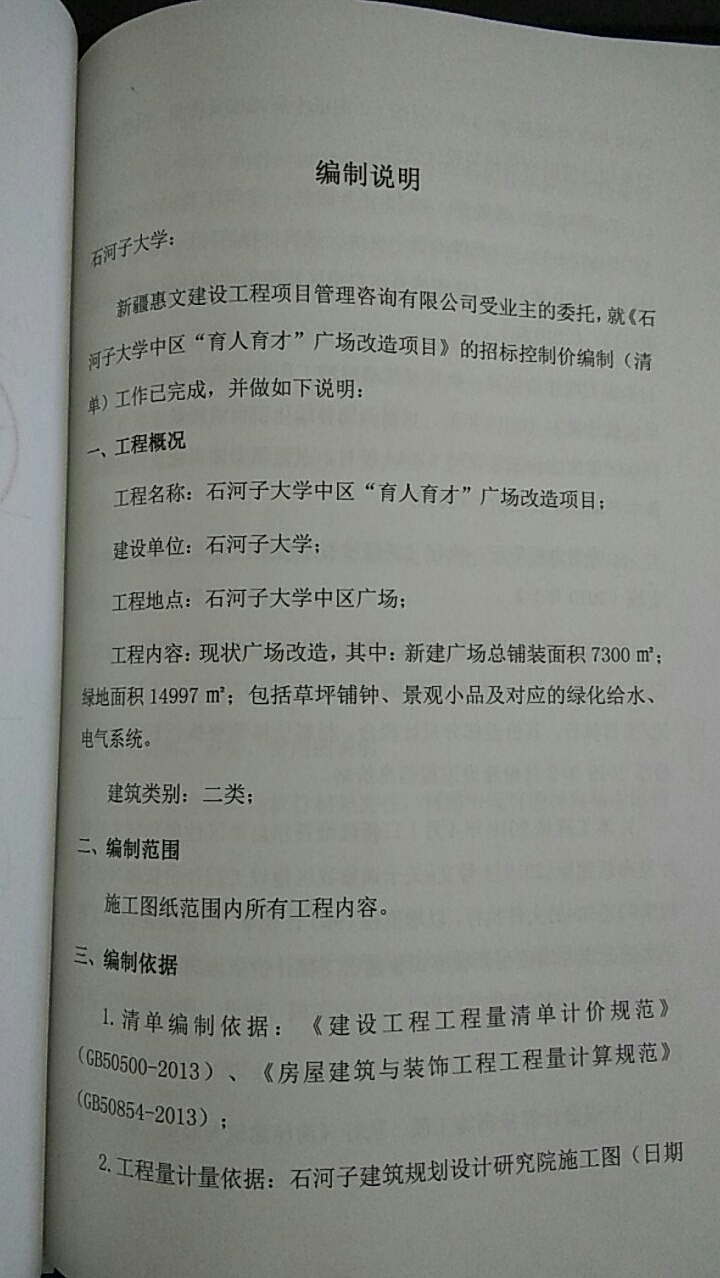 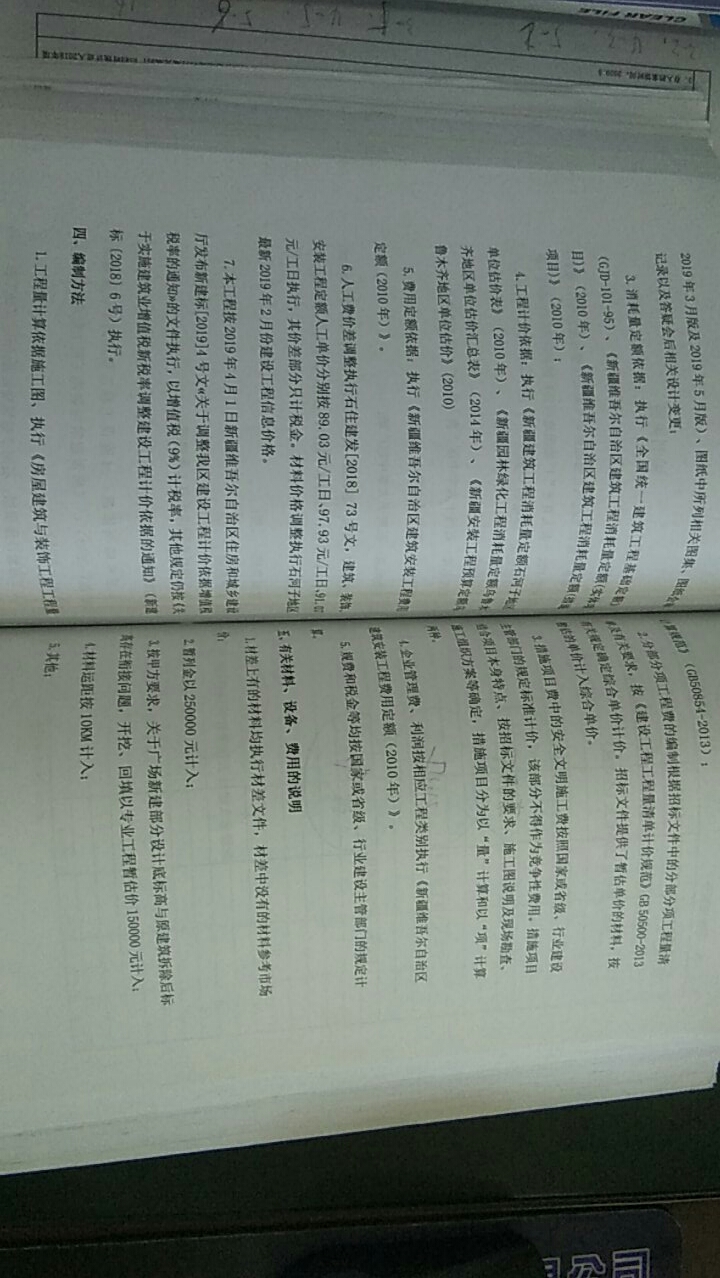 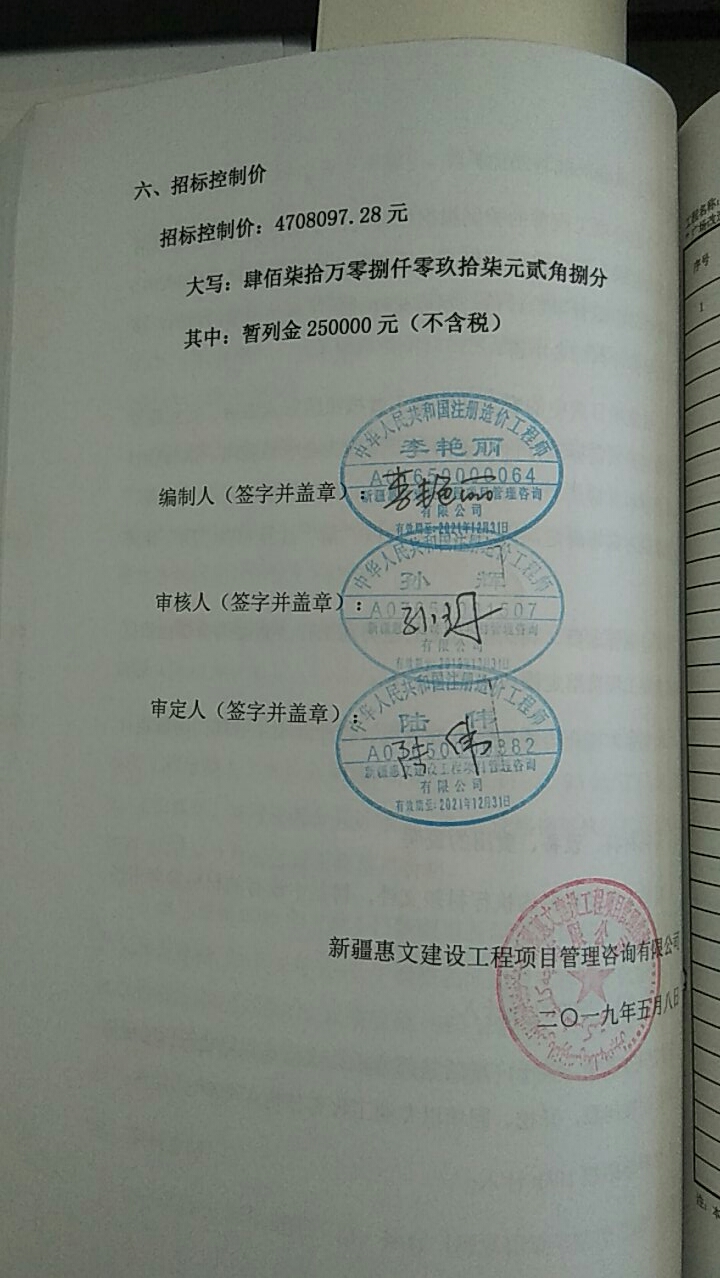 附件9、 《石河子大学***维修工程项目招标工程量清单》         （注：一定要有招标工程量清单编制说明）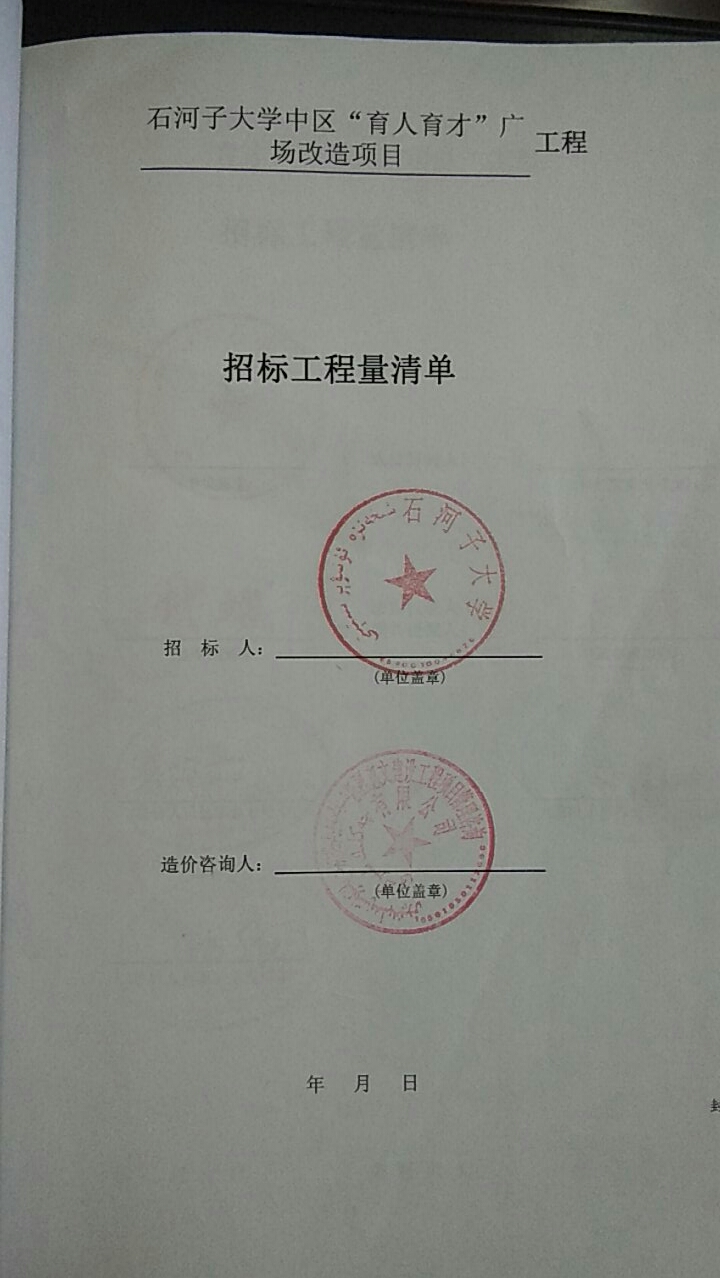 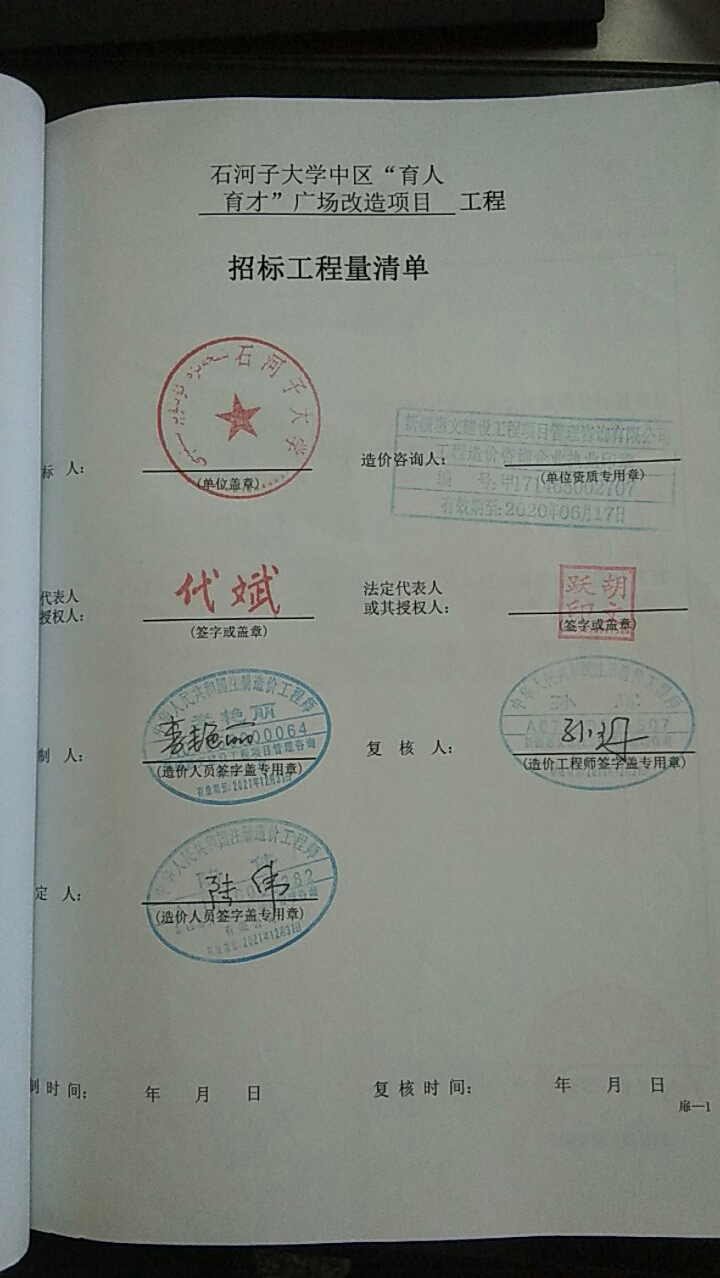 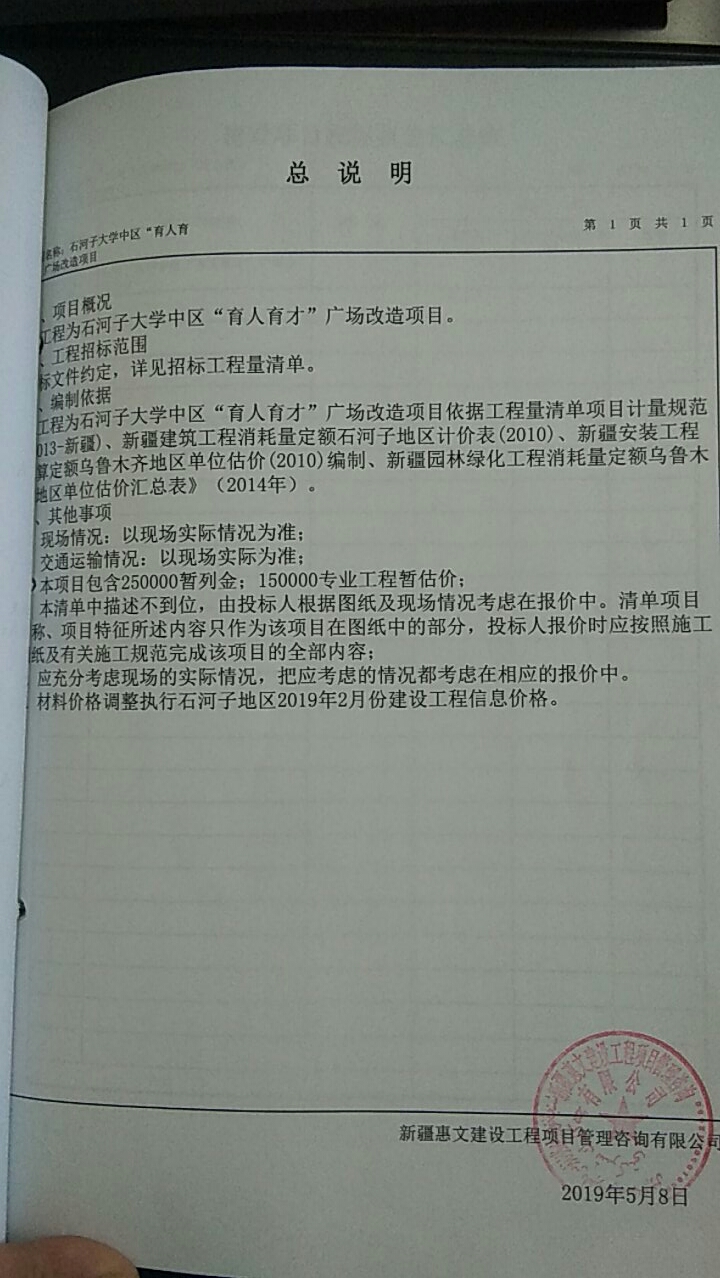 